ГОСУДАРСТВЕННОЕ АВТОНОМНОЕ ОБРАЗОВАТЕЛЬНОЕ УЧРЕЖДЕНИЕ ВЫСШЕГО ОБРАЗОВАНИЯ «ЛЕНИНГРАДСКИЙ ГОСУДАРСТВЕННЫЙ УНИВЕРСИТЕТ А.С. ПУШКИНА»УТВЕРЖДАЮПроректор по учебно-методическойработе ____________ С.Н.БольшаковРАБОЧАЯ ПРОГРАММАдисциплиныБ1.В.14 ТЕОРИЯ ОТРАСЛЕВЫХ РЫНКОВНаправление подготовки 38.03.01 ЭкономикаНаправленность (профиль) Финансы и кредит(год начала подготовки – 2020)Санкт-Петербург 20202. Место дисциплины в структуре ОП:Цель дисциплины: сформировать у обучающихся в качестве результатов обучения по дисциплине систему знаний, умений и навыков в области организационно-экономических основ функционирования отраслевых рынков.Задачи дисциплины: ознакомление студентов с теоретико-методологическими и экономико-правовыми основами финансовой деятельности в РФ на отраслевых рынках, формирование у студентов теоретических и практических навыков по проведению исследования рынка финансовых услуг и финансовых продуктов для целей применении их в своей профессиональной деятельности; формирование у студентов практических навыков осуществления финансовой деятельности.3. Объем дисциплины и виды учебной работы:Общая трудоемкость освоения дисциплины составляет 3 зачетные единицы, 108 академических часов (1 зачетная единица соответствует 36 академическим часам).Очная форма обучения4. СОДЕРЖАНИЕ ДИСЦИПЛИНЫ:При проведении учебных занятий обеспечивается развитие у обучающихся навыков командной работы, межличностной коммуникации, принятия решений, лидерских качеств (включая при необходимости проведение интерактивных лекций, групповых дискуссий, ролевых игр, тренингов, анализ ситуаций и имитационных моделей, составленных на основе результатов научных исследований, проводимых организацией, в том числе с учетом региональных особенностей профессиональной деятельности выпускников и потребностей работодателей). 4.1. Блоки (разделы) дисциплины.4.2. Примерная тематика курсовых работ (проектов):Курсовая работа по дисциплине не предусмотрена учебным планом.4.3. Перечень занятий, проводимых в активной и интерактивной формах, обеспечивающих развитие у обучающихся навыков командной работы, межличностной коммуникации, принятия решений, лидерских качеств 5. Учебно-методическое обеспечение для самостоятельной работы обучающихся по дисциплине:5.1. Темы докладов, сообщенийПодходы к анализу отраслевых рынковОтраслевой рынок, его структура и границыЭкономическая концентрация: содержание, значение, показателиРыночная власть: источники, показатели оценкиОтраслевые барьеры: роль и значение в экономикеОлигополии на рынке: сущность и характеристикиСтратегии и модели поведения фирм в условиях олигополииКартель как форма кооперированного поведения фирмСущность интеграционных процессов в отраслиСтратегия вертикальной интеграции: стимулы и результативностьСтратегия диверсификации: сущность и значениеПространственная (горизонтальная) дифференциация продукта: роль и значениеОбщая характеристика конкуренции и монополии в российской экономикеСущность ценовой конкуренции на отраслевых рынкахЦенообразование и ценовые стратегии фирмМеханизм государственного регулирования ценообразования и ценовой конкуренцииСущность и экономические эффекты монопольной властиРегулирование отраслей естественной монополииГосударственно-частное партнерство: преимущества и ограниченияПромышленная политика в России: проблемы и перспективы5.2. Темы рефератовАнтимонопольная политика в России: методы и инструменты реализацииИнновационная деятельность фирм: роль и значение в экономикеЦеновая дискриминация на рынке: роль и значение в экономикеИнформационная дифференциация: рекламное воздействие на потребителейСовременные проблемы функционирования и регулирования российского потребительского рынкаПриватизация и создание институтов конкуренцииПоддержка малого бизнеса в России: проблемы и перспективы развитияДоминирующая роль совершенной конкуренции в экономике отраслиСравнительная эффективность производства в условиях конкуренции и монополииОтсутствие барьеров входа и теория квазиконкурентных рынковКонкуренция и концентрация в эпоху глобализацииЦифровизация и отраслевые рынки: к новой конфигурации рыночной структурыПоведение фирмы на рынке монополистической конкуренцииПолитика регулирования конкуренции на товарных рынкахПолитика поддержки конкуренции и промышленная политика в зарубежных странахРегулирование слияний и поглощений: российский опытБрэнд как проявление дифференциации продукта Виды нестратегических барьеров входа фирм на рынокРыночная власть фирмы и ее показателиФранчайзинг как особый вид вертикального контрактаАнтимонопольная политика в ЕС и США: методы и инструменты реализацииИнтеграция и аутсорсинг на отраслевых рынкахОграниченность информации о качестве и цене товара: проблемы и способы их разрешенияРегулирование и дерегулирование отраслевых рынковПриватизация и национализация в российской экономике (отрасли хозяйства)Развитие отраслевых рынков и экономический рост страныФормирование сетевых структур и кластеров в российской экономике.5.3. Темы конспектовПонятие и сущность экономики отраслевых рынковФирма как субъект отраслевого рынкаСлияния и поглощения организаций: типы, мотивы, последствияРыночная концентрация и монопольная власть5.4. Кейс-задание 1.	Для выполнения кейс-задания все исходные данные (абсолютные значения) заполняются из файла, взятого со статистикиАлгоритм поиска информации:Федеральная служба государственной статистики (необходимо набрать в строке поиска в браузере) www.gks.ru/  Публикации  Каталог публикаций  Статистические издания  https://www.gks.ru/folder/210  Регионы России. Социально-экономические показатели https://www.gks.ru/folder/210/document/13204  Выпуски прошлых лет Например, необходимо заполнить столбец в кейс-задании (таблица Excel) касательно абсолютных значений за 2019 г., значит следует открывать Статистический сборник за 2020 г. и там искать нужные данные.Исходные данные служат для последующего расчета относительных величин (таблица Excel)2.	Необходимо произвести расчет (определить %, рассчитать место и проч.)3.	Необходимо сделать выводы (определить причинно-следственные связи, зависимости, закономерности, тенденции развития и проч.): 5-6 обоснованных выводов.4.	Необходимо представить наглядную иллюстрацию к своим выводам (графики, диаграммы, гистограммы и проч.): 5-6 шт.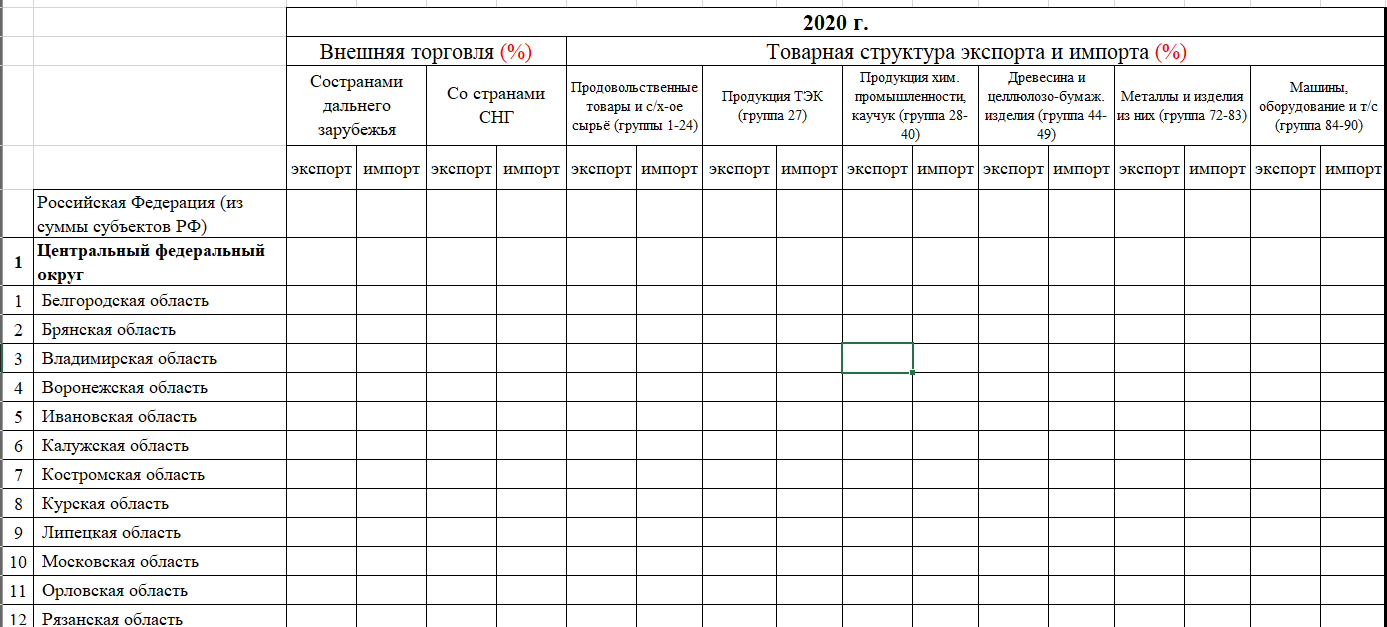 6. Оценочные средства для текущего контроля успеваемости:6.1. Текущий контрольФорма текущего контроля  Задание 1. Подготовить полноценные (развернутые) ответы на следующие вопросы:1. Основные виды классификации товаров.2. Этапы разработки нового товара.3. ЖЦТ.Задание 2. Какой этап жизненного цикла переживают в настоящее время перечисленные ниже товары (услуги) (возможно, с привязкой к месту Вашего проживания).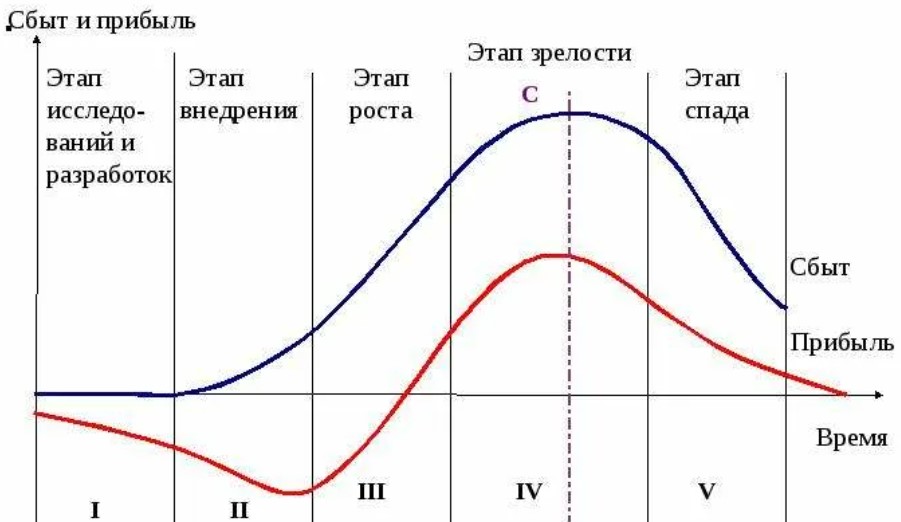 Товары / услуги: 1) газированные напитки; 2) дачные участки;3) выпечка частных пекарен;4) автомобили; 5) услуги такси; 6) услуги Интернет; 7) услуги прачечных.Задание 3. Охарактеризуйте матрицу БКГ «Доля рынка – Рост рынка»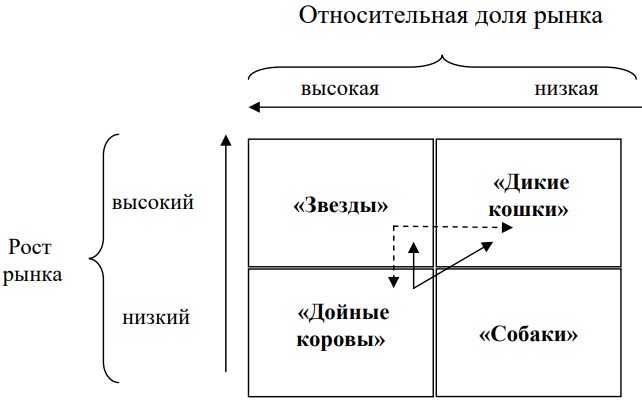 Задание 4. Предприятие «АТ» выпускает холодильники «Сириус» и «Фриз» и собирается выходить на новый целевой сегмент. Наиболее известным холодильником на этом рынке является «Лехел». Требуется оценить показатели конкурентоспособности двух марок предприятия и выбрать ту, которая в наибольшей степени соответствует условиям целевого рынка.Исходные данные по заданию представлены в таблице.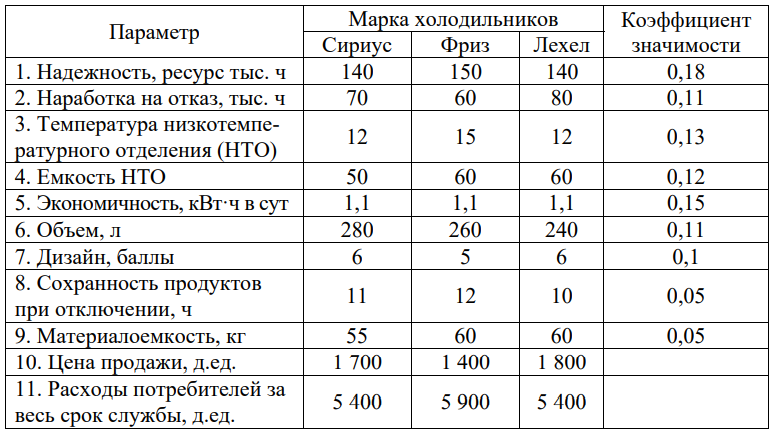 7. ПЕРЕЧЕНЬ ОСНОВНОЙ И ДОПОЛНИТЕЛЬНОЙ УЧЕБНОЙ ЛИТЕРАТУРЫ:7.1. Основная литература7.2. Дополнительная литератураРесурсы информационно-телекоммуникационной сети «Интернет»:«НЭБ». Национальная электронная библиотека. – Режим доступа: http://нэб.рф/ «eLibrary». Научная электронная библиотека. – Режим доступа: https://elibrary.ru «КиберЛенинка». Научная электронная библиотека. – Режим доступа: https://cyberleninka.ru /ЭБС «Университетская библиотека онлайн». – Режим доступа: http://www.biblioclub.ru/ Российская государственная библиотека. – Режим доступа: http://www.rsl.ru/ Федеральный образовательный портал «Экономика. Социология. Менеджмент». – Режим доступа: http://ecsocman.hse.ru/  Федеральный портал «Российское образование». – Режим доступа: http://edu.ru/ Информационный сайт комиссии по организации подготовки управленческих кадров для организаций народного хозяйства Российской Федерации. – Режим доступа: http://en.pprog.ru/ Официальный сайт общероссийской общественной организации «Российское общество оценщиков». – Режим доступа: http://sroroo.ru/ 9. ИНФОРМАЦИОННЫЕ ТЕХНОЛОГИИ, ИСПОЛЬЗУЕМЫЕ ПРИ ОСУЩЕСТВЛЕНИИ ОБРАЗОВАТЕЛЬНОГО ПРОЦЕССА ПО ДИСЦИПЛИНЕ:В ходе осуществления образовательного процесса используются следующие информационные технологии:- средства визуального отображения и представления информации (Microsoft Office) для создания визуальных презентаций как преподавателем (при проведении занятий), так и обучающимися при подготовке докладов для семинарского занятия.- средства телекоммуникационного общения (электронная почта и т.п.) преподавателя и обучающихся.- использование обучающимися возможностей информационно-телекоммуникационной сети «Интернет» при осуществлении самостоятельной работы.9.1. Требования к программному обеспечению учебного процессаДля успешного освоения дисциплины, обучающийся использует следующие программные средства:Windows 10 x64MicrosoftOffice 2016LibreOfficeFirefoxGIMP9.2. Информационно-справочные системы (при необходимости):При осуществлении образовательного процесса по дисциплине могут быть использованы следующие информационно-справочные системы: Информационно-правовой портал «Гарант». –  Режим доступа: http://www.garant.ru/Многофункциональный статистический портал «Мультистат». –  Режим доступа: http://www.multistat.ru /10. МАТЕРИАЛЬНО-ТЕХНИЧЕСКОЕ ОБЕСПЕЧЕНИЕ ДИСЦИПЛИНЫДля проведения занятий лекционного типа предлагаются наборы демонстрационного оборудования и учебно-наглядных пособий.Для изучения дисциплины используется следующее оборудование: аудитория, укомплектованная мебелью для обучающихся и преподавателя, доской, ПК с выходом в интернет, мультимедийным проектором и экраном.Для самостоятельной работы обучающихся используется аудитория, укомплектованная специализированной мебелью и техническими средствами (ПК с выходом в интернет и обеспечением доступа в электронно-информационно-образовательную среду организации).Вид учебной работыТрудоемкость в акад.часКонтактная работа (аудиторные занятия) (всего):50в том числе:Лекции24Лабораторные работы / Практические занятия (в т.ч. зачет)26Самостоятельная работа (всего)58Вид промежуточной аттестации (экзамен):-контактная работа-самостоятельная работа по подготовке к экзамену-Общая трудоемкость дисциплины (в час. /з.е.)108 / 3№Наименование блока (раздела) дисциплины1Понятие и сущность экономики отраслевых рынков2Фирма как субъект отраслевого рынка3Слияния и поглощения организаций: типы, мотивы, последствия4Рыночная концентрация и монопольная власть№ п/пНаименование блока (раздела) дисциплиныЗанятия, проводимые в активной и интерактивной формахЗанятия, проводимые в активной и интерактивной формах№ п/пНаименование блока (раздела) дисциплиныНаименование видов занятийФорма проведения занятияПонятие и сущность экономики отраслевых рынковлекционное занятиеЛекция-диалогФирма как субъект отраслевого рынкалекционное занятиеЛекция-диалогСлияния и поглощения организаций: типы, мотивы, последствиялекционное занятиеЛекция-диалогРыночная концентрация и монопольная властьлекционное занятиеЛекция-диалогПонятие и сущность экономики отраслевых рынковпрактическое занятиеРабота в группахФирма как субъект отраслевого рынкапрактическое занятиеСеминар-обсуждение / Решение ситуационных задач /Кейс-семинарСлияния и поглощения организаций: типы, мотивы, последствияпрактическое занятиеСеминар-обсуждение / Решение ситуационных задач / Кейс-семинар / Рыночная концентрация и монопольная властьпрактическое занятиеСеминар-обсуждение / Решение ситуационных задач / Кейс-семинар / №п/п№ блока (раздела) дисциплиныФорма текущего контроляПонятие и сущность экономики отраслевых рынковПроверка конспекта (выборочно)Фирма как субъект отраслевого рынкаЗадания практикума (кейс-задание)Слияния и поглощения организаций: типы, мотивы, последствияПредставление докладов и сообщений, включая презентацииРыночная концентрация и монопольная властьПроверка реферата (выборочно)№ п/пНаименованиеАвторМесто изданияГод изданияНаличиеНаличие№ п/пНаименованиеАвторМесто изданияГод изданияПечатные изданияЭБС (адрес в сети Интернет)Теория отраслевых рынков : учебник и практикум для бакалавриата и магистратурыА. В. Заздравных, Е. Ю. БойцоваМосква : Издательство Юрайт2019-https://urait.ru/book/teoriya-otraslevyh-rynkov-433516  Теория отраслевых рынков в 2 ч. Часть 1 : учебник для академического бакалавриатаН. М. РозановаМосква : Издательство Юрайт2019-https://urait.ru/book/teoriya-otraslevyh-rynkov-praktikum-432074 № п/пНаименованиеАвторМесто изданияГод изданияНаличиеНаличие№ п/пНаименованиеАвторМесто изданияГод изданияПечатные изданияЭБС (адрес в сети Интернет)Фирмы, контракты и финансовая структураО. Харт ; пер. с англ. под науч. ред. Н. А. РанневойМосква : Дело2019-https://biblioclub.ru/index.php?page=book&id=577846 Экономика отраслей и отраслевых рынков: учебно-методическое пособие (Практикум)Н. Н. Мильчакова, С. А. ИвановаТюмень : Тюменский государственный университет2018-https://biblioclub.ru/index.php?page=book&id=567427 